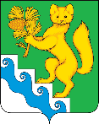 АДМИНИСТРАЦИЯ  БОГУЧАНСКОГО  РАЙОНАПОСТАНОВЛЕНИЕ23.10. 2023г.                 с.Богучаны                         №   1067-пОб утверждении отчета об исполнении  районного бюджета за 9 месяцев 2023годаВ соответствии п. 5 ст. 264.2 Бюджетного кодекса Российской Федерации,  ст. 35 «Положения о бюджетном процессе в муниципальном образовании Богучанский район» утвержденного решением Богучанского районного Совета депутатов от 29.10.2012  № 23/1-230, руководствуясь  ст.ст. 7,43,47, Устава Богучанского района Красноярского края,    ПОСТАНОВЛЯЮ: 1. Утвердить отчет об исполнении районного бюджета за 9 месяцев 2023 года согласно приложению.2. Контроль за исполнением настоящего постановления возложить на заместителя Главы Богучанского района по    экономике и финансам А.С.Арсеньеву.3. Постановление подлежит  опубликованию в Официальном вестнике   Богучанского района и вступает в силу в день, следующий за днем его  опубликования.Глава Богучанского района                                                       А.С.Медведев Сведения о  численности муниципальных служащих  Богучанского района, работников муниципальных учреждений и  фактических расходах на оплату их труда за 9 месяцев 2023 годаИ.о. начальника финансового управления	администрации Богучанского района                       	В.И.МонаховаПриложение                                                                  к постановлению администрации Богучанского района                                                                                                               От 23.10.2023  № 1067-пОтчёт об исполнении районного бюджета  Богучанского района за 9 месяцев  2023 года(рублей)Наименование показателяПлан на годИсполнено за9 месяцев 2023 годаОтклонение от плана% исполнения12345ДОХОДЫДОХОДЫДОХОДЫДОХОДЫДОХОДЫДоходы бюджета - ИТОГО3 126 345 054,492 095 696 944,91-1 030 648 11067,03ДОХОДЫ798 759 635,00451 787 790,25-346 971 84556,56НАЛОГИ НА ПРИБЫЛЬ65 123 000,00-3 624 012,08-68 747 012-5,56НАЛОГ НА ДОХОДЫ ФИЗИЧЕСКИХ ЛИЦ410 343 000,00277 968 356,04-132 374 64467,74АКЦИЗЫ ПО ПОДАКЦИЗНЫМ ТОВАРАМ(ПРОДУКЦИИ), ПРОИЗВОДИМЫМ НА ТЕРРИТОРИИ РФ81 900,0068 896,60НАЛОГИ НА СОВОКУПНЫЙ ДОХОД195 724 900,0089 156 824,53-106 568 07545,55НАЛОГИ НА ИМУЩЕСТВО1 016 200,00830 688,29-185 51281,74ГОСУДАРСТВЕННАЯ ПОШЛИНА, СБОРЫ6 368 000,005 369 150,77-998 84984,31ДОХОДЫ ОТ ИСПОЛЬЗОВАНИЯ ИМУЩЕСТВА, НАХОДЯЩЕГОСЯ В ГОСУДАРСТВЕННОЙ И МУНИЦИПАЛЬНОЙ СОБСТВЕННОСТИ64 104 190,0040 672 371,99-23 431 81863,45Доходы, получаемые в виде арендной платы за земельные участки, государственная собственность на которые не разграничена и которые расположены в границах межселенных территорий муниципальных районов, а также средства от продажи права на заключение договоров аренды указанных земельных участков51 000 000,0028 859 746,64-22 140 25356,59Доходы, получаемые в виде арендной платы, а также средства от продажи права на заключение договоров аренды за земли, находящиеся в собственности муниципальных районов (за исключением земельных участков муниципальных автономных учреждений)200 000,00217,43-199 7830,11Доходы от сдачи в аренду имущества, находящегося в оперативном управлении органов государственной власти, органов местного самоуправления, государственных внебюджетных фондов и созданных ими учреждений (за исключением имущества автономных учреждений)20 880,00169 813,32148 933813,28Доходы от сдачи в аренду имущества, составляющего государственную (муниципальную) казну (за исключением земельных участков)12 045 700,0011 084 948,71-960 75192,02Плата по соглашениям об установлении сервитута в отношении земельных участков, которые находятся в федеральной собственности и осуществление полномочий по управлению и распоряжению которыми передано органам государственной власти субъектов Российской Федерации0,002 630,232 630,23 -Доходы от перечисления части прибыли государственных и муниципальных унитарных предприятий, остающейся после уплаты налогов и обязательных платежей45 000,0081 900,0036 900182,00Прочие поступления от использования имущества, находящегося в собственности муниципальных районов (за исключением имущества муниципальных бюджетных и автономных учреждений, а также имущества муниципальных унитарных предприятий, в том числе казенных)103 810,000,00-103 810-Прочие поступления от использования имущества, находящегося в государственной и муниципальной собственности (за исключением имущества бюджетных и автономных учреждений, а также имущества государственных и муниципальных унитарных предприятий, в том числе казенных)688 800,00473 115,66ПЛАТЕЖИ ПРИ ПОЛЬЗОВАНИИ ПРИРОДНЫМИ РЕСУРСАМИ3 111 653,006 282 229,423 170 576201,89ДОХОДЫ ОТ ОКАЗАНИЯ ПЛАТНЫХ УСЛУГ И КОМПЕНСАЦИИ ЗАТРАТ ГОСУДАРСТВА34 943 086,0023 063 284,12-11 879 80266,00ДОХОДЫ ОТ ПРОДАЖИ МАТЕРИАЛЬНЫХ И НЕМАТЕРИАЛЬНЫХ АКТИВОВ12 400 000,001 397 703,82-11 002 29611,27Доходы от реализации имущества, находящегося в государственной и муниципальной собственности7 400 000,00946 933,33-6 453 06712,80Доходы от продажи земельных участков, государственная собственность на которые не разграничена и которые расположены в границах межселенных территорий муниципальных районов5 000 000,00447 743,32-4 552 2578,95Доходы от продажи земельных участков, находящихся в собственности муниципальных районов (за исключением земельных участков муниципальных бюджетных и автономных учреждений)0,003 027,173 027-ШТРАФЫ, САНКЦИИ, ВОЗМЕЩЕНИЕ УЩЕРБА5 543 706,0010 599 523,395 055 817191,20ПРОЧИЕ НЕНАЛОГОВЫЕ ДОХОДЫ0,002 773,362 773-БЕЗВОЗМЕЗДНЫЕ ПОСТУПЛЕНИЯ2 327 585 419,491 643 909 154,66-683 676 26570,63ДОХОДЫ БЮДЖЕТОВ БЮДЖЕТНОЙ СИСТЕМЫ РОССИЙСКОЙ ФЕДЕРАЦИИ ОТ ВОЗВРАТА ОСТАТКОВ СУБСИДИЙ И СУБВЕНЦИЙ ПРОШЛЫХ ЛЕТ10 254 131,6510 308 131,6554 000100,53Доходы бюджетов муниципальных районов от возврата остатков субсидий и субвенций прошлых лет--Доходы бюджетов муниципальных районов от возврата организациями  остатков субсидий и субвенций прошлых лет10 254 131,6510 308 131,6554 000100,53ВОЗВРАТ ОСТАТКОВ СУБСИДИЙ И СУБВЕНЦИЙ ПРОШЛЫХ ЛЕТ-55 916 422,89-55 830 672,8985 75099,85Безвозмездные поступления от других бюджетов бюджетной системы Российской Федерации2 159 668 539,291 561 544 741,97-598 123 79772,30В т.ч. фонд финансовой поддержки764 048 600,00621 107 000,00-142 941 60081,29Инные межбюджетные трансферты197 140 965,44123 756 747,93-73 384 21862,78ПРОЧИЕ БЕЗВОЗМЕЗДНЫЕ ПОСТУПЛЕНИЯ16 438 206,004 130 206,00-12308000,025,1РАСХОДЫРАСХОДЫРАСХОДЫРАСХОДЫРАСХОДЫРасходы бюджета - ИТОГО3 208 678 073,37 2 028 589 080,57 -1 179 179 25363,22Общегосударственные вопросы239 368 858,63 95 496 765,96 -143 872 09339,90Функционирование высшего должностного лица субъекта Российской Федерации и муниципального образования2 904 939,00 1 918 162,71 -986 77666,03Функционирование законодательных (представительных) органов государственной власти и представительных органов муниципальных образований7 265 945,00 4 180 230,62 -3 085 71457,53Функционирование Правительства Российской Федерации, высших исполнительных органов государственной власти субъектов Российской Федерации, местных администраций82 032 848,53 53 665 306,93 -28 367 54265,42Судебные системы8 200,00 0,00 -8 200-Обеспечение деятельности финансовых, налоговых и таможенных органов и органов финансового (финансово-бюджетного) надзора25 320 275,96 17 666 112,33 -7 654 16469,77Резервные фонды0,00 0,00 --Другие общегосударственные вопросы121 120 072,14 17 350 375,37 -103 769 69714,32Национальная оборона6 288 000,00 4 057 318,97 -2 230 68164,52Мобилизационная и вневойсковая подготовка6 288 000,00 4 057 318,97 -2 230 68164,52Национальная безопасность и правоохранительная деятельность50 387 957,00 35 412 020,19 -14 975 93770,28Защита населения и территории от чрезвычайных ситуаций природного и техногенного характера, гражданская оборона--Обеспечение пожарной безопасности50 387 957,00 35 412 020,19 Другие вопросы в области национальной безопасности и правоохранительной деятельности--НАЦИОНАЛЬНАЯ ЭКОНОМИКА126 029 746,43 76 669 643,55 -49 360 10360,83Сельское хозяйство и рыболовство2 123 086,00 1 417 744,06 -705 34266,78Лесное хозяйство2 391 130,00 1 411 174,78 Транспорт94 948 092,43 60 512 534,75 -34 435 55863,73Дорожное хозяйство (дорожные фонды)16 068 638,00 12 805 937,84 -3 262 70079,70Другие вопросы в области национальной экономики10 498 800,00 522 252,12 -9 976 5484,97Жилищно-коммунальное хозяйство378 759 186,04 196 666 395,87 -182 092 79051,92Жилищное хозяйство2 174 919,00 1 087 504,17 -1 087 41550,00Коммунальное хозяйство357 235 756,04 187 987 803,14 -169 247 95352,62Благоустройство11 616 610,00 3 110 363,03 -8 506 24726,78Другие вопросы в области жилищно-коммунального хозяйства7 731 901,00 4 480 725,53 -3 251 17557,95Охрана окружающей среды2 427 898,00 1 521 429,85 -906 46862,66Охрана объектов растительного и животного мира и среды их обитания1 553 225,00 1 521 429,85 -31 79597,95Другие вопросы в области охраны окружающей среды874 673,00 0,00 -874 673-Образование1 816 760 097,36 1 248 940 520,75 -567 819 57768,75Дошкольное образование514 165 524,19 348 117 168,22 -166 048 35667,71Общее образование985 646 078,45 674 573 301,15 -311 072 77768,44Дополнительное образование152 382 511,90 109 297 449,36 Молодежная политика и оздоровление детей46 251 446,50 40 743 525,89 -5 507 92188,09Другие вопросы в области образования118 314 536,32 76 209 076,13 -42 105 46064,41Культура и кинематография293 065 938,33 210 050 894,52 -83 015 04471,67Культура185 895 789,60 123 329 756,19 -62 566 03366,34Другие вопросы в области культуры, кинематографии107 170 148,73 86 721 138,33 -20 449 01080,92Здравоохранение58 308,34 58 308,34 -100,00Другие вопросы в области здравоохранения 58 308,34 58 308,34 -100,00Социальная политика94 267 257,79 43 145 222,57 -51 122 03545,77Пенсионное обеспечение8 176 998,00 5 365 384,87 -2 811 61365,62Социальное обеспечение населения80 299 383,36 35 853 201,27 -44 446 18244,65Охрана семьи и детства4 373 600,00 1 009 575,16 -3 364 02523,08Другие вопросы в области социальной политики1 417 276,43 917 061,27 -500 21564,71Физическая культура и спорт32 057 210,45 15 541 870,33 -16 515 34048,48Физическая культура21 461 167,90 15 504 000,33 -5 957 16872,24Массовый спорт10 596 042,55 37 870,00 -10 558 1730,36Обслуживание государственного и муниципального долга5 802,00 2 529,86 -3 27243,60Обслуживание государственного внутреннего и муниципального долга5 802,00 2 529,86 -3 27243,60Межбюджетные трансферты бюджетам субъектов Российской Федерации и муниципальных образований общего характера169 201 813,00 101 026 159,81 -68 175 65359,71Дотации на выравнивание бюджетной обеспеченности субъектов Российской Федерации и муниципальных образований107 420 200,00 78 601 665,00 -28 818 53573,17Прочие межбюджетные трансферты общего характера61 781 613,00 22 424 494,81 -39 357 11836,30Результат исполнения бюджета (дефицит "--", профицит "+")-82 333 018,88 67 107 864,34 149 440 883-81,51Источники финансирования дефицита бюджетов - всего82 333 018,88 -67 107 864,34 -149 440 883-81,51источники внутреннего финансирования бюджета88 650 000,00 16 200 000,00 -72 450 00018,27Кредитные соглашения и договоры, заключенные  от имени Российской Федерации, субъектов Российской Федерации, муниципальных образований, государственных внебюджетных фондов,указанные в валюте Российской Федерации 88 650 000,00 16 200 000,00 -72 450 00018,27Получение кредитов по кредитным соглашениям и договорам, заключенным от имени Российской Федерации, субъектов Российской Федерации, муниципальных образований, государственных внебюджетных фондов,указанным в валюте Российской Федерации 52 450 000,00 -52 450 000-Бюджетные кредиты, полученные от других бюджетов бюджетной системы Российской Федерации0,00 0,00 --Кредиты, полученные в валюте Российской Федерации от кредитных организаций--Погашение кредитов по кредитным соглашениям и договорам, заключенным от имени Российской Федерации, субъектов Российской Федерации, муниципальных образований, государственных внебюджетных фондов, указанным в валюте Российской Федерации36 200 000,00 16 200 000,00 -20 000 00044,75Бюджетные кредиты, полученные от других бюджетов бюджетной системы Российской Федерации36 200 000,00 16 200 000,00 -20 000 00044,75Земельные участки, находящиеся в государственной и муниципальной собственности--Остатки средств бюджетов-6 316 981,12 -83 307 864,34 -76 990 8831 318,79Увеличение остатков средств бюджетов-3 178 795 054,49 -2 095 696 944,91 1 083 098 11065,93Уменьшение остатков средств бюджета3 172 478 073,37 2 012 389 080,57 -1 160 088 99363,430,00 0,00 Наименование показателяед.измерен.значение Численность муниципальных служащих района чел.82Фактические затраты на денежное содержание муниципальных служащих тыс.руб.55294Численность работников муниципальных учрежденийчел.2284Фактические расходы на оплату трудатыс. руб.950459